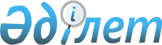 Арыс қалалық мәслихатының 2016 жылғы 22 желтоқсандағы № 8/49-VІ "2017-2019 жылдарға арналған қалалық бюджет туралы" шешіміне өзгерістер енгізу туралы
					
			Мерзімі біткен
			
			
		
					Оңтүстiк Қазақстан облысы Арыс қалалық мәслихатының 2017 жылғы 8 қарашадағы № 16/112-VI шешiмi. Оңтүстiк Қазақстан облысының Әдiлет департаментiнде 2017 жылғы 14 қарашада № 4265 болып тiркелдi. 2018 жылдың 1 қаңтарына дейін қолданыста болды
      Қазақстан Республикасының 2008 жылғы 4 желтоқсандағы Бюджет кодексінің 109 бабының 5 тармағына, "Қазақстан Республикасындағы жергілікті мемлекеттік басқару және өзін-өзі басқару туралы" Қазақстан Республикасының 2001 жылғы 23 қаңтардағы Заңының 6 бабының 1 тармағының 1) тармақшасына және Оңтүстік Қазақстан облыстық мәслихатының 2017 жылғы 23 қазандағы № 15/186-VІ "Оңтүстік Қазақстан облыстық мәслихатының 2016 жылғы 9 желтоқсандағы № 8/74-VІ "2017-2019 жылдарға арналған облыстық бюджет туралы" шешіміне өзгерістер мен толықтыру енгізу туралы" Нормативтік құқықтық актілерді мемлекеттік тіркеу тізілімінде № 4241 тіркелген шешіміне сәйкес, Арыс қалалық мәслихаты ШЕШІМ ҚАБЫЛДАДЫ:
      1. Арыс қалалық мәслихатының 2016 жылғы 22 желтоқсандағы № 8/49-VІ "2017-2019 жылдарға арналған қалалық бюджет туралы" (Нормативтік құқықтық актілерді мемлекеттік тіркеу тізілімінде № 3952 нөмірімен тіркелген, 2017 жылғы 10 қаңтардағы "Арыс ақиқаты" газетінде және 2017 жылғы 11 қаңтарда Қазақстан Республикасының нормативтік құқықтық актілерінің эталондық бақылау банкінде электрондық түрде жарияланған) шешіміне мынадай өзгерістер енгізілсін:
      1 тармақ мынадай редакцияда жазылсын:
      "1. Арыс қаласының 2017-2019 жылдарға арналған қалалық бюджеті 1, 2 және 3 қосымшаларға сәйкес, оның ішінде 2017 жылға мынадай көлемде бекітілсін:
      1) кiрiстер – 12 144 726 мың теңге, оның iшiнде:
      салықтық түсiмдер – 1 724 959 мың теңге;
      салықтық емес түсiмдер – 18 632 мың теңге;
      негiзгi капиталды сатудан түсетiн түсiмдер – 31 376 мың теңге;
      трансферттер түсiмi – 10 369 759 мың теңге;
      2) шығындар – 12 169 641 мың теңге;
      3) таза бюджеттiк кредиттеу – 13 332 мың теңге, оның ішінде:
      бюджеттік кредиттер – 17 017 мың теңге;
      бюджеттік кредиттерді өтеу – 3 685 мың теңге;
      4) қаржы активтерімен операциялар бойынша сальдо – 49 826 мың теңге,
      оның ішінде:
      қаржы активтерін сатып алу – 101 834 мың теңге;
      мемлекеттің қаржы активтерін сатудан түсетін түсімдер – 52 008 мың теңге;
      5) бюджет тапшылығы – - 88 073 мың теңге;
      6) бюджет тапшылығын қаржыландыру – 88 073 мың теңге.".
      Көрсетілген шешімнің 1, 2, 3, 5, 6 қосымшалары осы шешімнің 1, 2, 3, 4, 5 қосымшаларына сәйкес жаңа редакцияда жазылсын.
      2. "Арыс қалалық мәслихат аппараты" мемлекеттік мекемесі Қазақстан Республикасының заңнамалық актілерінде белгіленген тәртіпте:
      1) осы шешімнің аумақтық әділет органында мемлекеттік тіркелуін;
      2) осы мәслихат шешімі мемлекеттік тіркелген күнінен бастап күнтізбелік он күн ішінде оның көшірмесін қағаз және электронды түрде қазақ және орыс тілдерінде "Республикалық құқықтық ақпарат орталығы" шаруашылық жүргізу құқығындағы республикалық мемлекеттік кәсіпорнына Қазақстан Республикасы нормативтік құқықтық актілерінің эталондық бақылау банкіне ресми жариялау және енгізу үшін жолданылуын;
      3) осы шешім мемлекеттік тіркелген күнінен бастап күнтізбелік он күн ішінде оның көшірмесін Арыс қаласының аумағында таратылатын мерзімді баспа басылымдарында ресми жариялауға жолданылуын;
      4) ресми жарияланғаннан кейін осы шешімді Арыс қалалық мәслихаттың интернет-ресурсына орналастыруын қамтамасыз етсін.
      3. Осы шешім 2017 жылдың 1 қаңтарынан бастап қолданысқа енгізіледі. 2017 жылға арналған қалалық бюджет 2018 жылға арналған қалалық бюджет 2019 жылға арналған қалалық бюджет Қаладағы әрбір ауылдық округ әкімдерінің аппараттары бойынша 2017 жылға арналған бюджеттік бағдарламалардың тізбесі
      Кестенің жалғасы 2017 жылға жергілікті өзін-өзі басқару органдарына берілетін трансферттердің Арыс қаласының ауылдық округтері арасында бөлінуі
					© 2012. Қазақстан Республикасы Әділет министрлігінің «Қазақстан Республикасының Заңнама және құқықтық ақпарат институты» ШЖҚ РМК
				
      Қалалық мәслихат

      сессиясының төрағасы

Е.Медетбеков

      Қалалық мәслихат

      хатшысы

А.Байтанаев
Арыс қалалық мәслихатының
2017 жылғы 8 қарашадағы
№ 16/112-VI шешіміне 1-қосымшаАрыс қалалық мәслихатының
2016 жылғы 22 желтоқсандағы
№ 8/49-VI шешіміне 1-қосымша
Санаты Атауы
Санаты Атауы
Санаты Атауы
Санаты Атауы
Сомасы, мың теңге
Сыныбы
Сыныбы
Сыныбы
Сомасы, мың теңге
Iшкi сыныбы
Iшкi сыныбы
Сомасы, мың теңге
1
1
1
2
3
1. КІРІСТЕР
12144726
САЛЫҚТЫҚ ТҮСІМДЕР
1724959
1
Салықтық түсімдер
1724959
01
Табыс салығы
816250
2
Жеке табыс салығы
816250
03
Әлеуметтiк салық
215920
1
Әлеуметтік салық
215920
04
Меншiкке салынатын салықтар
622211
1
Мүлiкке салынатын салықтар
525603
3
Жер салығы
15438
4
Көлiк құралдарына салынатын салық
78505
5
Бірыңғай жер салығы
2665
05
Тауарларға, жұмыстарға және қызметтерге салынатын iшкi салықтар
60227
2
Акциздер
5235
3
Табиғи және басқа ресурстарды пайдаланғаны үшiн түсетiн түсiмдер
38344
4
Кәсiпкерлiк және кәсiби қызметтi жүргiзгенi үшiн алынатын алымдар
15612
5
Ойын бизнесіне салық
1036
07
Басқа да салықтар
272
1
Басқа да салықтар
272
08
Заңдық мәнді іс-әрекеттерді жасағаны және (немесе) оған уәкілеттігі бар мемлекеттік органдар немесе лауазымды адамдар құжаттар бергені үшін алынатын міндетті төлемдер
10079
1
Мемлекеттік баж
10079
САЛЫҚТЫҚ ЕМЕС ТҮСІМДЕР
18632
2
Салықтық емес түсiмдер
18632
01
Мемлекеттік меншіктен түсетін кірістер
11697
1
Мемлекеттік кәсіпорындардың таза кірісі бөлігіндегі түсімдер
1824
5
Мемлекет меншігіндегі мүлікті жалға беруден түсетін кірістер
9458
7
Мемлекеттік бюджеттен берілген кредиттер бойынша сыйақылар
6
9
Мемлекеттік меншіктен түсетін өзге де кірістер
409
04
Мемлекеттік бюджеттен қаржыландырылатын, сондай-ақ Қазақстан Республикасы Ұлттық Банкінің бюджетінен (шығыстар сметасынан) ұсталатын және қаржыландырылатын мемлекеттік мекемелер салатын айыппұлдар, өсімпұлдар, санкциялар, өндіріп алулар
67
1
Мұнай секторы ұйымдарынан түсетін түсімдерді қоспағанда, мемлекеттік бюджеттен қаржыландырылатын, сондай-ақ Қазақстан Республикасы Ұлттық Банкінің бюджетінен (шығыстар сметасынан) ұсталатын және қаржыландырылатын мемлекеттік мекемелер салатын айыппұлдар, өсімпұлдар, санкциялар, өндіріп алулар
67
06
Басқа да салықтық емес түсiмдер
6868
1
Басқа да салықтық емес түсiмдер
6868
НЕГІЗГІ КАПИТАЛДЫ САТУДАН ТҮСЕТІН ТҮСІМДЕР
31376
3
Негізгі капиталды сатудан түсетін түсімдер
31376
03
Жердi және материалдық емес активтердi сату
31376
1
Жерді сату
31376
ТРАНСФЕРТТЕР ТҮСІМІ
10369759
4
Трансферттер түсімі
10369759
02
Мемлекеттiк басқарудың жоғары тұрған органдарынан түсетiн трансферттер
10369759
2
Облыстық бюджеттен түсетiн трансферттер
10369759
Функционалдық топ
Функционалдық топ
Функционалдық топ
Функционалдық топ
Функционалдық топ
Сомасы, мың теңге
Кіші функция
Кіші функция
Кіші функция
Кіші функция
Сомасы, мың теңге
Бюджеттік бағдарлама әкімшісі
Бюджеттік бағдарлама әкімшісі
Бюджеттік бағдарлама әкімшісі
Сомасы, мың теңге
Бағдарлама
Бағдарлама
Сомасы, мың теңге
Атауы
Сомасы, мың теңге
1
1
1
1
2
3
2. ШЫҒЫНДАР
12169641
01
Жалпы сипаттағы мемлекеттiк қызметтер
386751
1
Мемлекеттiк басқарудың жалпы функцияларын орындайтын өкiлдi, атқарушы және басқа органдар
274036
112
Аудан (облыстық маңызы бар қала) мәслихатының аппараты
24425
001
Аудан (облыстық маңызы бар қала) мәслихатының қызметін қамтамасыз ету жөніндегі қызметтер
23880
003
Мемлекеттік органның күрделі шығыстары
545
122
Аудан (облыстық маңызы бар қала) әкімінің аппараты
120688
001
Аудан (облыстық маңызы бар қала) әкімінің қызметін қамтамасыз ету жөніндегі қызметтер
112503
003
Мемлекеттік органның күрделі шығыстары
8185
123
Қаладағы аудан, аудандық маңызы бар қала, кент, ауыл, ауылдық округ әкімінің аппараты
128923
001
Қаладағы аудан, аудандық маңызы бар қаланың, кент, ауыл, ауылдық округ әкімінің қызметін қамтамасыз ету жөніндегі қызметтер
125911
022
Мемлекеттік органның күрделі шығыстары
2447
032
Ведомстволық бағыныстағы мемлекеттік мекемелерінің және ұйымдарының күрделі шығыстары
565
5
Жоспарлау және статистикалық қызмет
1500
459
Ауданның (облыстық маңызы бар қаланың) экономика және қаржы бөлімі
1500
061
Бюджеттік инвестициялар және мемлекеттік-жекешелік әріптестік, оның ішінде концессия мәселелері жөніндегі құжаттаманы сараптау және бағалау
1500
9
Жалпы сипаттағы өзге де мемлекеттiк қызметтер
111215
458
Ауданның (облыстық маңызы бар қаланың) тұрғын үй-коммуналдық шаруашылығы, жолаушылар көлігі және автомобиль жолдары бөлімі
77372
001
Жергілікті деңгейде тұрғын үй-коммуналдық шаруашылығы, жолаушылар көлігі және автомобиль жолдары саласындағы мемлекеттік саясатты іске асыру жөніндегі қызметтер
76772
013
Мемлекеттік органның күрделі шығыстары
600
459
Ауданның (облыстық маңызы бар қаланың) экономика және қаржы бөлімі
33843
001
Ауданның (облыстық маңызы бар қаланың) экономикалық саясаттын қалыптастыру мен дамыту, мемлекеттік жоспарлау, бюджеттік атқару және коммуналдық меншігін басқару саласындағы мемлекеттік саясатты іске асыру жөніндегі қызметтер
33633
015
Мемлекеттік органның күрделі шығыстары
210
02
Қорғаныс
23992
1
Әскери мұқтаждар
12624
122
Аудан (облыстық маңызы бар қала) әкімінің аппараты
12624
005
Жалпыға бірдей әскери міндетті атқару шеңберіндегі іс-шаралар
12624
2
Төтенше жағдайлар жөнiндегi жұмыстарды ұйымдастыру
11368
122
Аудан (облыстық маңызы бар қала) әкімінің аппараты
11368
006
Аудан (облыстық маңызы бар қала) ауқымындағы төтенше жағдайлардың алдын алу және оларды жою
11045
007
Аудандық (қалалық) ауқымдағы дала өрттерінің, сондай-ақ мемлекеттік өртке қарсы қызмет органдары құрылмаған елдi мекендерде өрттердің алдын алу және оларды сөндіру жөніндегі іс-шаралар
323
04
Бiлiм беру
6685815
1
Мектепке дейiнгi тәрбие және оқыту
1090080
123
Қаладағы аудан, аудандық маңызы бар қала, кент, ауыл, ауылдық округ әкімінің аппараты
80198
004
Мектепке дейінгі тәрбие мен оқыту ұйымдарының қызметін қамтамасыз ету
38997
041
Мектепке дейінгі білім беру ұйымдарында мемлекеттік білім беру тапсырысын іске асыруға
41201
464
Ауданның (облыстық маңызы бар қаланың) білім бөлімі
1009882
009
Мектепке дейінгі тәрбие мен оқыту ұйымдарының қызметін қамтамасыз ету
73829
040
Мектепке дейінгі білім беру ұйымдарында мемлекеттік білім беру тапсырысын іске асыруға
936053
2
Бастауыш, негізгі орта және жалпы орта білім беру
5191999
464
Ауданның (облыстық маңызы бар қаланың) білім бөлімі
4823772
003
Жалпы білім беру
4758573
006
Балаларға қосымша білім беру
65199
467
Ауданның (облыстық маңызы бар қаланың) құрылыс бөлімі
368227
024
Бастауыш, негізгі орта және жалпы орта білім беру объектілерін салу және реконструкциялау
368227
9
Бiлiм беру саласындағы өзге де қызметтер
403736
464
Ауданның (облыстық маңызы бар қаланың) білім бөлімі
403736
001
Жергілікті деңгейде білім беру саласындағы мемлекеттік саясатты іске асыру жөніндегі қызметтер
19847
005
Ауданның (областык маңызы бар қаланың) мемлекеттік білім беру мекемелер үшін оқулықтар мен оқу-әдiстемелiк кешендерді сатып алу және жеткізу
146525
012
Мемлекеттік органның күрделі шығыстары
176
015
Жетім баланы (жетім балаларды) және ата-аналарының қамқорынсыз қалған баланы (балаларды) күтіп-ұстауға қамқоршыларға (қорғаншыларға) ай сайынға ақшалай қаражат төлемі
22644
067
Ведомстволық бағыныстағы мемлекеттік мекемелерінің және ұйымдарының күрделі шығыстары
214544
06
Әлеуметтiк көмек және әлеуметтiк қамсыздандыру
791662
1
Әлеуметтiк қамсыздандыру
368541
451
Ауданның (облыстық маңызы бар қаланың) жұмыспен қамту және әлеуметтік бағдарламалар бөлімі
365 149
005
Мемлекеттік атаулы әлеуметтік көмек 
226
016
18 жасқа дейінгі балаларға мемлекеттік жәрдемақылар
163519
025
Өрлеу жобасы бойынша келісілген қаржылай көмекті енгізу
201 404
464
Ауданның (облыстық маңызы бар қаланың) білім бөлімі
3392
030
Патронат тәрбиешілерге берілген баланы (балаларды) асырап бағу 
3392
2
Әлеуметтiк көмек
370435
451
Ауданның (облыстық маңызы бар қаланың) жұмыспен қамту және әлеуметтік бағдарламалар бөлімі
363047
002
Жұмыспен қамту бағдарламасы
146686
004
Ауылдық жерлерде тұратын денсаулық сақтау, білім беру, әлеуметтік қамтамасыз ету, мәдениет, спорт және ветеринар мамандарына отын сатып алуға Қазақстан Республикасының заңнамасына сәйкес әлеуметтік көмек көрсету
5482
006
Тұрғын үйге көмек көрсету
15947
007
Жергілікті өкілетті органдардың шешімі бойынша мұқтаж азаматтардың жекелеген топтарына әлеуметтік көмек
28077
010
Үйден тәрбиеленіп оқытылатын мүгедек балаларды материалдық қамтамасыз ету
1944
014
Мұқтаж азаматтарға үйде әлеуметтiк көмек көрсету
69297
017
Мүгедектерді оңалту жеке бағдарламасына сәйкес, мұқтаж мүгедектерді міндетті гигиеналық құралдармен және ымдау тілі мамандарының қызмет көрсетуін, жеке көмекшілермен қамтамасыз ету
69309
023
Жұмыспен қамту орталықтарының қызметін қамтамасыз ету
26305
464
Ауданның (облыстық маңызы бар қаланың) білім бөлімі
7388
008
Жергілікті өкілді органдардың шешімі бойынша білім беру ұйымдарының күндізгі оқу нысанында оқитындар мен тәрбиеленушілерді қоғамдық көлікте (таксиден басқа) жеңілдікпен жол жүру түрінде әлеуметтік қолдау 
7388
9
Әлеуметтiк көмек және әлеуметтiк қамтамасыз ету салаларындағы өзге де қызметтер
52686
451
Ауданның (облыстық маңызы бар қаланың) жұмыспен қамту және әлеуметтік бағдарламалар бөлімі
52686
001
Жергілікті деңгейде халық үшін әлеуметтік бағдарламаларды жұмыспен қамтуды қамтамасыз етуді іске асыру саласындағы мемлекеттік саясатты іске асыру жөніндегі қызметтер 
35756
011
Жәрдемақыларды және басқа да әлеуметтік төлемдерді есептеу, төлеу мен жеткізу бойынша қызметтерге ақы төлеу
3787
050
Қазақстан Республикасында мүгедектердің құқықтарын қамтамасыз ету және өмір сүру сапасын жақсарту жөніндегі 2012 - 2018 жылдарға арналған іс-шаралар жоспарын іске асыру
5754
067
Ведомстволық бағыныстағы мемлекеттік мекемелерінің және ұйымдарының күрделі шығыстары
7389
07
Тұрғын үй-коммуналдық шаруашылық
2822831
1
Тұрғын үй шаруашылығы
2170659
455
Ауданның (облыстық маңызы бар қаланың) мәдениет және тілдерді дамыту бөлімі
1950
024
Нәтижелі жұмыспен қамтуды және жаппай кәсіпкерлікті дамыту бағдарламасы шеңберінде қалалардың және ауылдық елді мекендердің объектілерін жөндеу
1950
458
Ауданның (облыстық маңызы бар қаланың) тұрғын үй-коммуналдық шаруашылығы, жолаушылар көлігі және автомобиль жолдары бөлімі
240825
003
Мемлекеттік тұрғын үй қорының сақталуын ұйымдастыру
23772
004
Азматтардың жекелген санаттарын тұрғын үймен қамтамасыз ету
17500
006
Қазақстан Республикасының сейсмоқауіпті өңірлерінде орналысқан тұрғын үйлердің сейсмотұрақтылығын қолдауға бағытталған іс-шаралар 
5008
041
Нәтижелі жұмыспен қамтуды және жаппай кәсіпкерлікті дамыту бағдарламасы шеңберінде қалалардың және ауылдық елді мекендердің объектілерін жөндеу және абаттандыру
193 532
049
Көп пәтерлі тұрғын үйлерде энергетикалық аудит жүргізу
1013
467
Ауданның (облыстық маңызы бар қаланың) құрылыс бөлімі
1917618
003
Коммуналдық тұрғын үй қорының тұрғын үйін жобалау және (немесе) салу, реконструкциялау
599728
004
Инженерлік-коммуникациялық инфрақұрылымды жобалау, дамыту және (немесе) жайластыру
1317890
479
Ауданның (облыстық маңызы бар қаланың) тұрғын үй инспекциясы бөлімі 
10266
001
Жергілікті деңгейде тұрғын үй қоры саласындағы мемлекеттік саясатты іске асыру жөніндегі қызметтер
10050
005
Мемлекеттік органның күрделі шығыстары
216
2
Коммуналдық шаруашылық
370643
458
Ауданның (облыстық маңызы бар қаланың) тұрғын үй-коммуналдық шаруашылығы, жолаушылар көлігі және автомобиль жолдары бөлімі
370643
011
Шағын қалаларды жылумен жабдықтауды үздіксіз қамтамасыз ету
57189
012
Сумен жабдықтау және су бұру жүйесінің жұмыс істеуі
12787
026
Ауданның (облыстық маңызы бар қаланың) коммуналдық меншігіндегі жылу жүйелерін қолдануды ұйымдастыру
48974
028
Коммуналдық шаруашылығын дамыту
130536
029
Сумен жабдықтау және су бұру жүйелерін дамыту
103438
058
Елді мекендердегі сумен жабдықтау және су бұру жүйелерін дамыту
17719
3
Елді-мекендерді көркейту
281529
458
Ауданның (облыстық маңызы бар қаланың) тұрғын үй-коммуналдық шаруашылығы, жолаушылар көлігі және автомобиль жолдары бөлімі
281529
015
Елдi мекендердегі көшелердi жарықтандыру
58641
016
Елдi мекендердiң санитариясын қамтамасыз ету
40018
017
Жерлеу орындарын ұстау және туыстары жоқ адамдарды жерлеу
237
018
Елдi мекендердi абаттандыру және көгалдандыру
182633
08
Мәдениет, спорт, туризм және ақпараттық кеңістiк
509979
1
Мәдениет саласындағы қызмет
76898
455
Ауданның (облыстық маңызы бар қаланың) мәдениет және тілдерді дамыту бөлімі
76898
003
Мәдени-демалыс жұмысын қолдау
76898
2
Спорт
223749
123
Қаладағы аудан, аудандық маңызы бар қала, кент, ауыл, ауылдық округ әкімінің аппараты
98
028
Жергілікті деңгейде дене шынықтыру – сауықтыру және спорттық іс-шараларды іске асыру
98
465
Ауданның (облыстық маңызы бар қаланың) дене шынықтыру және спорт бөлімі
223651
001
Жергілікті деңгейде дене шынықтыру және спорт саласындағы мемлекеттік саясатты іске асыру жөніндегі қызметтер
13060
004
Мемлекеттік органның күрделі шығыстары
450
005
Ұлттық және бұқаралық спорт түрлерін дамыту
192191
006
Аудандық (облыстық маңызы бар қалалық) деңгейде спорттық жарыстар өткiзу
2500
007
Әртүрлi спорт түрлерi бойынша аудан (облыстық маңызы бар қала) құрама командаларының мүшелерiн дайындау және олардың облыстық спорт жарыстарына қатысуы
13200
032
Ведомстволық бағыныстағы мемлекеттік мекемелерінің және ұйымдарының күрделі шығыстары
2250
3
Ақпараттық кеңiстiк
97050
455
Ауданның (облыстық маңызы бар қаланың) мәдениет және тілдерді дамыту бөлімі
60732
006
Аудандық (қалалық) кiтапханалардың жұмыс iстеуi
53538
007
Мемлекеттiк тiлдi және Қазақстан халқының басқа да тiлдерін дамыту
7194
456
Ауданның (облыстық маңызы бар қаланың) ішкі саясат бөлімі
36318
002
Мемлекеттік ақпараттық саясат жүргізу жөніндегі қызметтер
36318
9
Мәдениет, спорт, туризм және ақпараттық кеңiстiктi ұйымдастыру жөнiндегi өзге де қызметтер
112282
455
Ауданның (облыстық маңызы бар қаланың) мәдениет және тілдерді дамыту бөлімі
22948
001
Жергілікті деңгейде тілдерді және мәдениетті дамыту саласындағы мемлекеттік саясатты іске асыру жөніндегі қызметтер
12200
010
Мемлекеттік органның күрделі шығыстары
200
032
Ведомстволық бағыныстағы мемлекеттік мекемелерінің және ұйымдарының күрделі шығыстары
10548
456
Ауданның (облыстық маңызы бар қаланың) ішкі саясат бөлімі
89334
001
Жергілікті деңгейде ақпарат, мемлекеттілікті нығайту және азаматтардың әлеуметтік сенімділігін қалыптастыру саласында мемлекеттік саясатты іске асыру жөніндегі қызметтер
20409
003
Жастар саясаты саласында іс-шараларды іске асыру
20925
032
Ведомстволық бағыныстағы мемлекеттік мекемелерінің және ұйымдарының күрделі шығыстары
48000
09
Отын-энергетика кешенi және жер қойнауын пайдалану
102864
1
Отын және энергетика
300
458
Ауданның (облыстық маңызы бар қаланың) тұрғын үй-коммуналдық шаруашылығы, жолаушылар көлігі және автомобиль жолдары бөлімі
300
019
Жылу-энергетикалық жүйені дамыту
300
9
Отын-энергетика кешені және жер қойнауын пайдалану саласындағы өзге де қызметтер
102564
458
Ауданның (облыстық маңызы бар қаланың) тұрғын үй-коммуналдық шаруашылығы, жолаушылар көлігі және автомобиль жолдары бөлімі
102564
036
Газ тасымалдау жүйесін дамыту 
102564
10
Ауыл, су, орман, балық шаруашылығы, ерекше қорғалатын табиғи аумақтар, қоршаған ортаны және жануарлар дүниесін қорғау, жер қатынастары
238892
1
Ауыл шаруашылығы
232059
467
Ауданның (облыстық маңызы бар қаланың) құрылыс бөлімі
2024
010
Ауыл шаруашылығы объектілерін дамыту
2024
473
Ауданның (облыстық маңызы бар қаланың) ветеринария бөлімі
192828
001
Жергілікті деңгейде ветеринария саласындағы мемлекеттік саясатты іске асыру жөніндегі қызметтер
22845
003
Мемлекеттік органның күрделі шығыстары 
4980
005
Мал көмінділерінің (биотермиялық шұңқырлардың) жұмыс істеуін қамтамасыз ету
1000
006
Ауру жануарларды санитарлық союды ұйымдастыру
1109
007
Қаңғыбас иттер мен мысықтарды аулауды және жоюды ұйымдастыру
3651
008
Алып қойылатын және жойылатын ауру жануарлардың, жануарлардан алынатын өнімдер мен шикізаттың құнын иелеріне өтеу
2635
009
Жануарлардың энзоотиялық аурулары бойынша ветеринариялық іс-шараларды жүргізу
21786
010
Ауыл шаруашылығы жануарларын сәйкестендіру жөніндегі іс-шараларды өткізу
885
011
Эпизоотияға қарсы іс-шаралар жүргізу
133937
477
Ауданның (облыстық маңызы бар қаланың) ауыл шаруашылығы мен жер қатынастары бөлімі
37207
001
Жергілікті деңгейде ауыл шаруашылығы және жер қатынастары саласындағы мемлекеттік саясатты іске асыру жөніндегі қызметтер
35431
003
Мемлекеттік органның күрделі шығыстары
1776
6
Жер қатынастары
2264
477
Ауданның (облыстық маңызы бар қаланың) ауыл шаруашылығы мен жер қатынастары бөлімі
2264
009
Елдi мекендердi жерге және шаруашылық жағынан орналастыру
2264
9
Ауыл, су, орман, балық шаруашылығы, қоршаған ортаны қорғау және жер қатынастары саласындағы басқа да қызметтер
4569
459
Ауданның (облыстық маңызы бар қаланың) экономика және қаржы бөлімі
4569
099
Мамандардың әлеуметтік көмек көрсетуі жөніндегі шараларды іске асыру
4569
11
Өнеркәсіп, сәулет, қала құрылысы және құрылыс қызметі
45201
2
Сәулет, қала құрылысы және құрылыс қызметі
45201
467
Ауданның (облыстық маңызы бар қаланың) құрылыс бөлімі
15793
001
Жергілікті деңгейде құрылыс саласындағы мемлекеттік саясатты іске асыру жөніндегі қызметтер
15494
017
Мемлекеттік органның күрделі шығыстары
299
468
Ауданның (облыстық маңызы бар қаланың) сәулет және қала құрылысы бөлімі
29408
001
Жергілікті деңгейде сәулет және қала құрылысы саласындағы мемлекеттік саясатты іске асыру жөніндегі қызметтер
13295
003
Аудан аумағында қала құрылысын дамыту схемаларын және елді мекендердің бас жоспарларын әзірлеу
16009
004
Мемлекеттік органның күрделі шығыстары
104
12
Көлiк және коммуникация
473002
1
Автомобиль көлiгi
473002
458
Ауданның (облыстық маңызы бар қаланың) тұрғын үй-коммуналдық шаруашылығы, жолаушылар көлігі және автомобиль жолдары бөлімі
473002
022
Көлік инфрақұрылымын дамыту
181369
023
Автомобиль жолдарының жұмыс істеуін қамтамасыз ету
291633
13
Басқалар
49490
3
Кәсiпкерлiк қызметтi қолдау және бәсекелестікті қорғау
20788
469
Ауданның (облыстық маңызы бар қаланың) кәсіпкерлік бөлімі
20788
001
Жергілікті деңгейде кәсіпкерлікті дамыту саласындағы мемлекеттік саясатты іске асыру жөніндегі қызметтер
20567
004
Мемлекеттік органның күрделі шығыстары
221
9
Басқалар
28702
458
Ауданның (облыстық маңызы бар қаланың) тұрғын үй-коммуналдық шаруашылығы, жолаушылар көлігі және автомобиль жолдары бөлімі
28688
040
Өңірлерді дамытудың 2020 жылға дейінгі бағдарламасы шеңберінде өңірлерді экономикалық дамытуға жәрдемдесу бойынша шараларды іске асыру
28688
459
Ауданның (облыстық маңызы бар қаланың) экономика және қаржы бөлімі
14
012
Ауданның (облыстық маңызы бар қаланың) жергілікті атқарушы органының резерві
14
14
Борышқа қызмет көрсету
6
1
Борышқа қызмет көрсету
6
459
Ауданның (облыстық маңызы бар қаланың) экономика және қаржы бөлімі
6
021
Жергілікті атқарушы органдардың облыстық бюджеттен қарыздар бойынша сыйақылар мен өзге де төлемдерді төлеу бойынша борышына қызмет көрсету 
6
15
Трансферттер
39156
1
Трансферттер
39156
459
Ауданның (облыстық маңызы бар қаланың) экономика және қаржы бөлімі
39156
006
Нысаналы пайдаланылмаған (толық пайдаланылмаған) трансферттерді қайтару
9178
051
Жергілікті өзін-өзі басқару органдарына берілетін трансферттер
29830
054
Қазақстан Республикасының Ұлттық қорынан берілетін нысаналы трансферт есебінен республикалық бюджеттен бөлінген пайдаланылмаған (түгел пайдаланылмаған) нысаналы трансферттердің сомасын қайтару
148
3. ТАЗА БЮДЖЕТТІК КРЕДИТТЕУ
13332
Функционалдық топ Атауы
Функционалдық топ Атауы
Функционалдық топ Атауы
Функционалдық топ Атауы
Функционалдық топ Атауы
Сомасы, мың теңге
Кіші функция
Кіші функция
Кіші функция
Кіші функция
Сомасы, мың теңге
Бюджеттік бағдарлама әкімшісі
Бюджеттік бағдарлама әкімшісі
Бюджеттік бағдарлама әкімшісі
Сомасы, мың теңге
Бағдарлама
Бағдарлама
Сомасы, мың теңге
1
1
1
1
2
3
БЮДЖЕТТІК КРЕДИТТЕР
17017
10
Ауыл, су, орман, балық шаруашылығы, ерекше қорғалатын табиғи аумақтар, қоршаған ортаны және жануарлар дүниесін қорғау, жер қатынастары
17017
9
Ауыл, су, орман, балық шаруашылығы, қоршаған ортаны қорғау және жер қатынастары саласындағы басқа да қызметтер
17017
459
Ауданның (облыстық маңызы бар қаланың) экономика және қаржы бөлімі
17017
018
Мамандарды әлеуметтік қолдау шараларын іске асыру үшін бюджеттік кредиттер
17017
Санаты Атауы
Санаты Атауы
Санаты Атауы
Санаты Атауы
Санаты Атауы
Сомасы, мың теңге
Сыныбы
Сыныбы
Сыныбы
Сыныбы
Сомасы, мың теңге
Iшкi сыныбы
Iшкi сыныбы
Iшкi сыныбы
Сомасы, мың теңге
1
1
1
1
2
3
БЮДЖЕТТІК КРЕДИТТЕРДІ ӨТЕУ
3685
5
Бюджеттік кредиттерді өтеу
3685
01
Бюджеттік кредиттерді өтеу
3685
1
Мемлекеттік бюджеттен берілген бюджеттік кредиттерді өтеу
3685
4. ҚАРЖЫ АКТИВТЕРІМЕН ОПЕРАЦИЯЛАР БОЙЫНША САЛЬДО
49826
Функционалдық топ Атауы
Функционалдық топ Атауы
Функционалдық топ Атауы
Функционалдық топ Атауы
Функционалдық топ Атауы
Сомасы, мың теңге
Кіші функция
Кіші функция
Кіші функция
Кіші функция
Сомасы, мың теңге
Бюджеттік бағдарлама әкімшісі
Бюджеттік бағдарлама әкімшісі
Бюджеттік бағдарлама әкімшісі
Сомасы, мың теңге
Бағдарлама
Бағдарлама
Сомасы, мың теңге
1
1
1
1
2
3
ҚАРЖЫ АКТИВТЕРІН САТЫП АЛУ
101834
13
Басқалар
101834
9
Басқалар
101834
458
Ауданның (облыстық маңызы бар қаланың) тұрғын үй-коммуналдық шаруашылығы, жолаушылар көлігі және автомобиль жолдары бөлімі
101834
065
Заңды тұлғалардың жарғылық капиталын қалыптастыру немесе ұлғайту
101834
МЕМЛЕКЕТТІҢ ҚАРЖЫ АКТИВТЕРІН САТУДАН ТҮСЕТІН ТҮСІМДЕР
52008
6
Мемлекеттің қаржы активтерін сатудан түсетін түсімдер
52008
01
Мемлекеттің қаржы активтерін сатудан түсетін түсімдер
52008
1
Қаржы активтерін ел ішінде сатудан түсетін түсімдер
52008
5. БЮДЖЕТ ТАПШЫЛЫҒЫ
-88073
6. БЮДЖЕТ ТАПШЫЛЫҒЫН ҚАРЖЫЛАНДЫРУ
88073Арыс қалалық мәслихатының
2017 жылғы 8 қарашадағы
№ 16/112-VI шешіміне 2-қосымшаАрыс қалалық мәслихатының
2016 жылғы 22 желтоқсандағы
№ 8/49-VI шешіміне 2-қосымша
Санаты Атауы
Санаты Атауы
Санаты Атауы
Санаты Атауы
Сомасы, мың теңге
Сыныбы
Сыныбы
Сыныбы
Сомасы, мың теңге
Iшкi сыныбы
Iшкi сыныбы
Сомасы, мың теңге
1
1
1
2
3
1. КІРІСТЕР
12753496
САЛЫҚТЫҚ ТҮСІМДЕР
1520333
1
Салықтық түсімдер
1520333
01
Табыс салығы
426249
2
Жеке табыс салығы
426249
03
Әлеуметтiк салық
336439
1
Әлеуметтік салық
336439
04
Меншiкке салынатын салықтар
675052
1
Мүлiкке салынатын салықтар
583420
3
Жер салығы
30493
4
Көлiк құралдарына салынатын салық
59412
5
Бірыңғай жер салығы
1727
05
Тауарларға, жұмыстарға және қызметтерге салынатын iшкi салықтар
70624
2
Акциздер
9206
3
Табиғи және басқа ресурстарды пайдаланғаны үшiн түсетiн түсiмдер
39690
4
Кәсiпкерлiк және кәсiби қызметтi жүргiзгенi үшiн алынатын алымдар
19280
5
Ойын бизнесіне салық
2448
07
Басқа да салықтар
1184
1
Басқа да салықтар
1184
08
Заңдық мәнді іс-әрекеттерді жасағаны және (немесе) оған уәкілеттігі бар мемлекеттік органдар немесе лауазымды адамдар құжаттар бергені үшін алынатын міндетті төлемдер
10785
1
Мемлекеттік баж
10785
САЛЫҚТЫҚ ЕМЕС ТҮСІМДЕР
18637
2
Салықтық емес түсiмдер
18637
01
Мемлекеттік меншіктен түсетін кірістер
11288
1
Мемлекеттік кәсіпорындардың таза кірісі бөлігіндегі түсімдер
1952
5
Мемлекет меншігіндегі мүлікті жалға беруден түсетін кірістер
8836
9
Мемлекеттік меншіктен түсетін өзге де кірістер
500
06
Басқа да салықтық емес түсiмдер
7349
1
Басқа да салықтық емес түсiмдер
7349
НЕГІЗГІ КАПИТАЛДЫ САТУДАН ТҮСЕТІН ТҮСІМДЕР
33572
3
Негізгі капиталды сатудан түсетін түсімдер
33572
03
Жердi және материалдық емес активтердi сату
33572
1
Жерді сату
33572
ТРАНСФЕРТТЕР ТҮСІМІ
11180954
4
Трансферттер түсімі
11180954
02
Мемлекеттiк басқарудың жоғары тұрған органдарынан түсетiн трансферттер
11180954
2
Облыстық бюджеттен түсетiн трансферттер
11180954
Функционалдық топ 
Функционалдық топ 
Функционалдық топ 
Функционалдық топ 
Функционалдық топ 
Сомасы, мың теңге
Кіші функция
Кіші функция
Кіші функция
Кіші функция
Сомасы, мың теңге
Бюджеттік бағдарлама әкімшісі
Бюджеттік бағдарлама әкімшісі
Бюджеттік бағдарлама әкімшісі
Сомасы, мың теңге
Бағдарлама
Бағдарлама
Сомасы, мың теңге
Атауы
1
2
3
ІІ. ШЫҒЫНДАР
12753502
01
Жалпы сипаттағы мемлекеттiк қызметтер
461460
1
Мемлекеттiк басқарудың жалпы функцияларын орындайтын өкiлдi, атқарушы және басқа органдар
262158
112
Аудан (облыстық маңызы бар қала) мәслихатының аппараты
24168
001
Аудан (облыстық маңызы бар қала) мәслихатының қызметін қамтамасыз ету жөніндегі қызметтер
24168
122
Аудан (облыстық маңызы бар қала) әкімінің аппараты
117553
001
Аудан (облыстық маңызы бар қала) әкімінің қызметін қамтамасыз ету жөніндегі қызметтер
117018
003
Мемлекеттік органның күрделі шығыстары
535
123
Қаладағы аудан, аудандық маңызы бар қала, кент, ауыл, ауылдық округ әкімінің аппараты
120437
001
Қаладағы аудан, аудандық маңызы бар қаланың, кент, ауыл, ауылдық округ әкімінің қызметін қамтамасыз ету жөніндегі қызметтер
119406
022
Мемлекеттік органның күрделі шығыстары
1031
2
Қаржылық қызмет
1800
459
Ауданның (облыстық маңызы бар қаланың) экономика және қаржы бөлімі
1800
003
Салық салу мақсатында мүлікті бағалауды жүргізу
1800
9
Жалпы сипаттағы өзге де мемлекеттiк қызметтер
197502
458
Ауданның (облыстық маңызы бар қаланың) тұрғын үй-коммуналдық шаруашылығы, жолаушылар көлігі және автомобиль жолдары бөлімі
62385
001
Жергілікті деңгейде тұрғын үй-коммуналдық шаруашылығы, жолаушылар көлігі және автомобиль жолдары саласындағы мемлекеттік саясатты іске асыру жөніндегі қызметтер
62385
459
Ауданның (облыстық маңызы бар қаланың) экономика және қаржы бөлімі
33905
001
Ауданның (облыстық маңызы бар қаланың) экономикалық саясаттын қалыптастыру мен дамыту, мемлекеттік жоспарлау, бюджеттік атқару және коммуналдық меншігін басқару саласындағы мемлекеттік саясатты іске асыру жөніндегі қызметтер
33605
015
Мемлекеттік органның күрделі шығыстары
300
467
Ауданның (облыстық маңызы бар қаланың) құрылыс бөлімі
101212
040
Мемлекеттік органдардың объектілерін дамыту
101212
02
Қорғаныс
13754
1
Әскери мұқтаждар
12379
122
Аудан (облыстық маңызы бар қала) әкімінің аппараты
12379
005
Жалпыға бірдей әскери міндетті атқару шеңберіндегі іс-шаралар
12379
2
Төтенше жағдайлар жөнiндегi жұмыстарды ұйымдастыру
1375
122
Аудан (облыстық маңызы бар қала) әкімінің аппараты
1375
007
Аудандық (қалалық) ауқымдағы дала өрттерінің, сондай-ақ мемлекеттік өртке қарсы қызмет органдары құрылмаған елдi мекендерде өрттердің алдын алу және оларды сөндіру жөніндегі іс-шаралар
1375
03
Қоғамдық тәртіп, қауіпсіздік, құқықтық, сот, қылмыстық-атқару қызметі
30000
9
Қоғамдық тәртіп және қауіпсіздік саласындағы басқа да қызметтер
30000
458
Ауданның (облыстық маңызы бар қаланың) тұрғын үй-коммуналдық шаруашылығы, жолаушылар көлігі және автомобиль жолдары бөлімі
30000
021
Елдi мекендерде жол қозғалысы қауiпсiздiгін қамтамасыз ету
30000
04
Бiлiм беру
7326606
1
Мектепке дейiнгi тәрбие және оқыту
1109474
123
Қаладағы аудан, аудандық маңызы бар қала, кент, ауыл, ауылдық округ әкімінің аппараты
87447
004
Мектепке дейінгі тәрбие мен оқыту ұйымдарының қызметін қамтамасыз ету
41693
041
Мектепке дейінгі білім беру ұйымдарында мемлекеттік білім беру тапсырысын іске асыруға
45754
464
Ауданның (облыстық маңызы бар қаланың) білім бөлімі
1022027
009
Мектепке дейінгі тәрбие мен оқыту ұйымдарының қызметін қамтамасыз ету
75803
040
Мектепке дейінгі білім беру ұйымдарында мемлекеттік білім беру тапсырысын іске асыруға
946224
2
Бастауыш, негізгі орта және жалпы орта білім беру
5816720
123
Қаладағы аудан, аудандық маңызы бар қала, кент, ауыл, ауылдық округ әкімінің аппараты
268
005
Ауылдық жерлерде балаларды мектепке дейін тегін алып баруды және кері алып келуді ұйымдастыру
268
464
Ауданның (облыстық маңызы бар қаланың) білім бөлімі
5110186
003
Жалпы білім беру
5043524
006
Балаларға қосымша білім беру
66662
467
Ауданның (облыстық маңызы бар қаланың) құрылыс бөлімі
706266
024
Бастауыш, негізгі орта және жалпы орта білім беру объектілерін салу және реконструкциялау
706 266
9
Бiлiм беру саласындағы өзге де қызметтер
400412
464
Ауданның (облыстық маңызы бар қаланың) білім бөлімі
400412
001
Жергілікті деңгейде білім беру саласындағы мемлекеттік саясатты іске асыру жөніндегі қызметтер
19013
005
Ауданның (областык маңызы бар қаланың) мемлекеттік білім беру мекемелер үшін оқулықтар мен оқу-әдiстемелiк кешендерді сатып алу және жеткізу
150697
015
Жетім баланы (жетім балаларды) және ата-аналарының қамқорынсыз қалған баланы (балаларды) күтіп-ұстауға қамқоршыларға (қорғаншыларға) ай сайынға ақшалай қаражат төлемі
24432
022
Жетім баланы (жетім балаларды) және ата-анасының қамқорлығынсыз қалған баланы (балаларды) асырап алғаны үшін Қазақстан азаматтарына біржолғы ақша қаражатын төлеуге арналған төлемдер
2732
067
Ведомстволық бағыныстағы мемлекеттік мекемелерінің және ұйымдарының күрделі шығыстары
203538
05
Денсаулық сақтау
132
9
Денсаулық сақтау саласындағы өзге де қызметтер
132
123
Қаладағы аудан, аудандық маңызы бар қала, кент, ауыл, ауылдық округ әкімінің аппараты
132
002
Шұғыл жағдайларда сырқаты ауыр адамдарды дәрігерлік көмек көрсететін ең жақын денсаулық сақтау ұйымына дейін жеткізуді ұйымдастыру
132
06
Әлеуметтiк көмек және әлеуметтiк қамсыздандыру
436097
1
Әлеуметтiк қамсыздандыру
202797
451
Ауданның (облыстық маңызы бар қаланың) жұмыспен қамту және әлеуметтік бағдарламалар бөлімі
197 673
005
Мемлекеттік атаулы әлеуметтік көмек 
987
016
18 жасқа дейінгі балаларға мемлекеттік жәрдемақылар
177105
025
Өрлеу жобасы бойынша келісілген қаржылай көмекті енгізу
19 581
464
Ауданның (облыстық маңызы бар қаланың) білім бөлімі
5124
030
Патронат тәрбиешілерге берілген баланы (балаларды) асырап бағу 
5124
2
Әлеуметтiк көмек
191882
451
Ауданның (облыстық маңызы бар қаланың) жұмыспен қамту және әлеуметтік бағдарламалар бөлімі
183977
002
Жұмыспен қамту бағдарламасы
14263
004
Ауылдық жерлерде тұратын денсаулық сақтау, білім беру, әлеуметтік қамтамасыз ету, мәдениет, спорт және ветеринар мамандарына отын сатып алуға Қазақстан Республикасының заңнамасына сәйкес әлеуметтік көмек көрсету
5866
006
Тұрғын үйге көмек көрсету
17361
007
Жергілікті өкілетті органдардың шешімі бойынша мұқтаж азаматтардың жекелеген топтарына әлеуметтік көмек
30853
010
Үйден тәрбиеленіп оқытылатын мүгедек балаларды материалдық қамтамасыз ету
2033
014
Мұқтаж азаматтарға үйде әлеуметтiк көмек көрсету
48840
017
Мүгедектерді оңалту жеке бағдарламасына сәйкес, мұқтаж мүгедектерді міндетті гигиеналық құралдармен және ымдау тілі мамандарының қызмет көрсетуін, жеке көмекшілермен қамтамасыз ету
35793
023
Жұмыспен қамту орталықтарының қызметін қамтамасыз ету
28968
464
Ауданның (облыстық маңызы бар қаланың) білім бөлімі
7905
008
Жергілікті өкілді органдардың шешімі бойынша білім беру ұйымдарының күндізгі оқу нысанында оқитындар мен тәрбиеленушілерді қоғамдық көлікте (таксиден басқа) жеңілдікпен жол жүру түрінде әлеуметтік қолдау 
7905
9
Әлеуметтiк көмек және әлеуметтiк қамтамасыз ету салаларындағы өзге де қызметтер
41418
451
Ауданның (облыстық маңызы бар қаланың) жұмыспен қамту және әлеуметтік бағдарламалар бөлімі
41418
001
Жергілікті деңгейде халық үшін әлеуметтік бағдарламаларды жұмыспен қамтуды қамтамасыз етуді іске асыру саласындағы мемлекеттік саясатты іске асыру жөніндегі қызметтер 
37141
011
Жәрдемақыларды және басқа да әлеуметтік төлемдерді есептеу, төлеу мен жеткізу бойынша қызметтерге ақы төлеу
2511
067
Ведомстволық бағыныстағы мемлекеттік мекемелерінің және ұйымдарының күрделі шығыстары
1766
07
Тұрғын үй-коммуналдық шаруашылық
2168717
1
Тұрғын үй шаруашылығы
580267
458
Ауданның (облыстық маңызы бар қаланың) тұрғын үй-коммуналдық шаруашылығы, жолаушылар көлігі және автомобиль жолдары бөлімі
249335
006
Қазақстан Республикасының сейсмоқауіпті өңірлерінде орналысқан тұрғын үйлердің сейсмотұрақтылығын қолдауға бағытталған іс-шаралар 
45000
041
Жұмыспен қамту 2020 жол картасы бойынша қалаларды және ауылдық елді мекендерді дамыту шеңберінде объектілерді жөндеу және абаттандыру
203251
049
Көп пәтерлі тұрғын үйлерде энергетикалық аудит жүргізу
1084
467
Ауданның (облыстық маңызы бар қаланың) құрылыс бөлімі
320196
003
Коммуналдық тұрғын үй қорының тұрғын үйін жобалау және (немесе) салу, реконструкциялау
320196
479
Ауданның (облыстық маңызы бар қаланың) тұрғын үй инспекциясы бөлімі 
10736
001
Жергілікті деңгейде тұрғын үй қоры саласындағы мемлекеттік саясатты іске асыру жөніндегі қызметтер
10736
2
Коммуналдық шаруашылық
1323861
458
Ауданның (облыстық маңызы бар қаланың) тұрғын үй-коммуналдық шаруашылығы, жолаушылар көлігі және автомобиль жолдары бөлімі
1323861
011
Шағын қалаларды жылумен жабдықтауды үздіксіз қамтамасыз ету
64583
028
Коммуналдық шаруашылығын дамыту
17502
029
Сумен жабдықтау және су бұру жүйелерін дамыту
715144
058
Елді мекендердегі сумен жабдықтау және су бұру жүйелерін дамыту
526632
3
Елді-мекендерді көркейту
264589
458
Ауданның (облыстық маңызы бар қаланың) тұрғын үй-коммуналдық шаруашылығы, жолаушылар көлігі және автомобиль жолдары бөлімі
264589
015
Елдi мекендердегі көшелердi жарықтандыру
50581
016
Елдi мекендердiң санитариясын қамтамасыз ету
42800
017
Жерлеу орындарын ұстау және туыстары жоқ адамдарды жерлеу
395
018
Елдi мекендердi абаттандыру және көгалдандыру
170813
08
Мәдениет, спорт, туризм және ақпараттық кеңістiк
421016
1
Мәдениет саласындағы қызмет
58725
455
Ауданның (облыстық маңызы бар қаланың) мәдениет және тілдерді дамыту бөлімі
58725
003
Мәдени-демалыс жұмысын қолдау
58725
2
Спорт
207576
123
Қаладағы аудан, аудандық маңызы бар қала, кент, ауыл, ауылдық округ әкімінің аппараты
128
028
Жергілікті деңгейде дене шынықтыру – сауықтыру және спорттық іс-шараларды іске асыру
128
465
Ауданның (облыстық маңызы бар қаланың) дене шынықтыру және спорт бөлімі
207448
001
Жергілікті деңгейде дене шынықтыру және спорт саласындағы мемлекеттік саясатты іске асыру жөніндегі қызметтер
11354
004
Мемлекеттік органның күрделі шығыстары
150
005
Ұлттық және бұқаралық спорт түрлерін дамыту
185244
006
Аудандық (облыстық маңызы бар қалалық) деңгейде спорттық жарыстар өткiзу
2675
007
Әртүрлi спорт түрлерi бойынша аудан (облыстық маңызы бар қала) құрама командаларының мүшелерiн дайындау және олардың облыстық спорт жарыстарына қатысуы
8025
3
Ақпараттық кеңiстiк
92431
455
Ауданның (облыстық маңызы бар қаланың) мәдениет және тілдерді дамыту бөлімі
59723
006
Аудандық (қалалық) кiтапханалардың жұмыс iстеуi
52104
007
Мемлекеттiк тiлдi және Қазақстан халқының басқа да тiлдерін дамыту
7619
456
Ауданның (облыстық маңызы бар қаланың) ішкі саясат бөлімі
32708
002
Мемлекеттік ақпараттық саясат жүргізу жөніндегі қызметтер
32708
9
Мәдениет, спорт, туризм және ақпараттық кеңiстiктi ұйымдастыру жөнiндегi өзге де қызметтер
62284
455
Ауданның (облыстық маңызы бар қаланың) мәдениет және тілдерді дамыту бөлімі
22228
001
Жергілікті деңгейде тілдерді және мәдениетті дамыту саласындағы мемлекеттік саясатты іске асыру жөніндегі қызметтер
12212
032
Ведомстволық бағыныстағы мемлекеттік мекемелерінің және ұйымдарының күрделі шығыстары
10016
456
Ауданның (облыстық маңызы бар қаланың) ішкі саясат бөлімі
40056
001
Жергілікті деңгейде ақпарат, мемлекеттілікті нығайту және азаматтардың әлеуметтік сенімділігін қалыптастыру саласында мемлекеттік саясатты іске асыру жөніндегі қызметтер
21602
003
Жастар саясаты саласында іс-шараларды іске асыру
18454
09
Отын-энергетика кешенi және жер қойнауын пайдалану
1028258
01
Отын және энергетика
15000
458
Ауданның (облыстық маңызы бар қаланың) тұрғын үй-коммуналдық шаруашылығы, жолаушылар көлігі және автомобиль жолдары бөлімі
15000
019
Жылу-энергетикалық жүйені дамыту
15000
9
Отын-энергетика кешені және жер қойнауын пайдалану саласындағы өзге де қызметтер
1013258
458
Ауданның (облыстық маңызы бар қаланың) тұрғын үй-коммуналдық шаруашылығы, жолаушылар көлігі және автомобиль жолдары бөлімі
1013258
036
Газ тасымалдау жүйесін дамыту 
1013258
10
Ауыл, су, орман, балық шаруашылығы, ерекше қорғалатын табиғи аумақтар, қоршаған ортаны және жануарлар дүниесін қорғау, жер қатынастары
247857
1
Ауыл шаруашылығы
242824
467
Ауданның (облыстық маңызы бар қаланың) құрылыс бөлімі
12000
010
Ауыл шаруашылығы объектілерін дамыту
12000
473
Ауданның (облыстық маңызы бар қаланың) ветеринария бөлімі
199755
001
Жергілікті деңгейде ветеринария саласындағы мемлекеттік саясатты іске асыру жөніндегі қызметтер
19538
003
Мемлекеттік органның күрделі шығыстары 
180
007
Қаңғыбас иттер мен мысықтарды аулауды және жоюды ұйымдастыру
3907
008
Алып қойылатын және жойылатын ауру жануарлардың, жануарлардан алынатын өнімдер мен шикізаттың құнын иелеріне өтеу
4501
009
Жануарлардың энзоотиялық аурулары бойынша ветеринариялық іс-шараларды жүргізу
24327
010
Ауыл шаруашылығы жануарларын сәйкестендіру жөніндегі іс-шараларды өткізу
1070
011
Эпизоотияға қарсы іс-шаралар жүргізу
146232
477
Ауданның (облыстық маңызы бар қаланың) ауыл шаруашылығы мен жер қатынастары бөлімі
31069
001
Жергілікті деңгейде ауыл шаруашылығы және жер қатынастары саласындағы мемлекеттік саясатты іске асыру жөніндегі қызметтер
31069
9
Ауыл, су, орман, балық шаруашылығы, қоршаған ортаны қорғау және жер қатынастары саласындағы басқа да қызметтер
5033
459
Ауданның (облыстық маңызы бар қаланың) экономика және қаржы бөлімі
5033
099
Мамандардың әлеуметтік көмек көрсетуі жөніндегі шараларды іске асыру
5033
11
Өнеркәсіп, сәулет, қала құрылысы және құрылыс қызметі
27176
2
Сәулет, қала құрылысы және құрылыс қызметі
27176
467
Ауданның (облыстық маңызы бар қаланың) құрылыс бөлімі
13264
001
Жергілікті деңгейде құрылыс саласындағы мемлекеттік саясатты іске асыру жөніндегі қызметтер
13264
468
Ауданның (облыстық маңызы бар қаланың) сәулет және қала құрылысы бөлімі
13912
001
Жергілікті деңгейде сәулет және қала құрылысы саласындағы мемлекеттік саясатты іске асыру жөніндегі қызметтер
13912
12
Көлiк және коммуникация
490951
1
Автомобиль көлiгi
490951
458
Ауданның (облыстық маңызы бар қаланың) тұрғын үй-коммуналдық шаруашылығы, жолаушылар көлігі және автомобиль жолдары бөлімі
490951
022
Көлік инфрақұрылымын дамыту
91141
023
Автомобиль жолдарының жұмыс істеуін қамтамасыз ету
399810
13
Басқалар
73975
3
Кәсiпкерлiк қызметтi қолдау және бәсекелестікті қорғау
21456
469
Ауданның (облыстық маңызы бар қаланың) кәсіпкерлік бөлімі
21456
001
Жергілікті деңгейде кәсіпкерлікті дамыту саласындағы мемлекеттік саясатты іске асыру жөніндегі қызметтер
21456
9
Басқалар
52519
458
Ауданның (облыстық маңызы бар қаланың) тұрғын үй-коммуналдық шаруашылығы, жолаушылар көлігі және автомобиль жолдары бөлімі
28979
040
"Өңірлерді дамыту" бағдарламасы шеңберінде өңірлерді экономикалық дамытуға жәрдемдесу бойынша шараларды іске асыру
28979
459
Ауданның (облыстық маңызы бар қаланың) экономика және қаржы бөлімі
23540
012
Ауданның (облыстық маңызы бар қаланың) жергілікті атқарушы органының резерві
23540
14
Борышқа қызмет көрсету
6
1
Борышқа қызмет көрсету
6
459
Ауданның (облыстық маңызы бар қаланың) экономика және қаржы бөлімі
6
021
Жергілікті атқарушы органдардың облыстық бюджеттен қарыздар бойынша сыйақылар мен өзге де төлемдерді төлеу бойынша борышына қызмет көрсету 
6
15
Трансферттер
27497
1
Трансферттер
27497
459
Ауданның (облыстық маңызы бар қаланың) экономика және қаржы бөлімі
27497
051
Жергілікті өзін-өзі басқару органдарына берілетін трансферттер
27497
ІІІ. ТАЗА БЮДЖЕТТІК КРЕДИТТЕУ
-4259
Санаты Атауы
Санаты Атауы
Санаты Атауы
Санаты Атауы
Санаты Атауы
Сомасы, мың теңге
Сыныбы
Сыныбы
Сыныбы
Сыныбы
Сомасы, мың теңге
Iшкi сыныбы
Iшкi сыныбы
Iшкi сыныбы
Сомасы, мың теңге
БЮДЖЕТТІК КРЕДИТТЕРДІ ӨТЕУ
4259
5
Бюджеттік кредиттерді өтеу
4259
01
Бюджеттік кредиттерді өтеу
4259
1
Мемлекеттік бюджеттен берілген бюджеттік кредиттерді өтеу
4259
IV. ҚАРЖЫ АКТИВТЕРІМЕН ОПЕРАЦИЯЛАР БОЙЫНША САЛЬДО
0
V. БЮДЖЕТ ПРОФИЦИТІ
4253
VI. БЮДЖЕТ ПРОФИЦИТІН ПАЙДАЛАНУ
-4253Арыс қалалық мәслихатының
2017 жылғы 8 қарашадағы
№ 16/112-VI шешіміне 3-қосымшаАрыс қалалық мәслихатының
2016 жылғы 22 желтоқсандағы
№ 8/49-VI шешіміне 3-қосымша
Санаты
Санаты
Санаты
Атауы
Сомасы, мың теңге
Сыныбы
Сыныбы
Сыныбы
Сомасы, мың теңге
Iшкi сыныбы
Iшкi сыныбы
Сомасы, мың теңге
1
2
3
1. КІРІСТЕР
11941413
САЛЫҚТЫҚ ТҮСІМДЕР
1601936
1
Салықтық түсімдер
1601936
01
Табыс салығы
440150
2
Жеке табыс салығы
440150
03
Әлеуметтiк салық
351060
1
Әлеуметтік салық
351060
04
Меншiкке салынатын салықтар
722350
1
Мүлiкке салынатын салықтар
624304
3
Жер салығы
32628
4
Көлiк құралдарына салынатын салық
63571
5
Бірыңғай жер салығы
1847
05
Тауарларға, жұмыстарға және қызметтерге салынатын iшкi салықтар
75569
2
Акциздер
9851
3
Табиғи және басқа ресурстарды пайдаланғаны үшiн түсетiн түсiмдер
42469
4
Кәсiпкерлiк және кәсiби қызметтi жүргiзгенi үшiн алынатын алымдар
20630
5
Ойын бизнесіне салық
2619
07
Басқа да салықтар
1267
1
Басқа да салықтар
1267
08
Заңдық мәнді іс-әрекеттерді жасағаны және (немесе) оған уәкілеттігі бар мемлекеттік органдар немесе лауазымды адамдар құжаттар бергені үшін алынатын міндетті төлемдер
11540
1
Мемлекеттік баж
11540
САЛЫҚТЫҚ ЕМЕС ТҮСІМДЕР
19943
2
Салықтық емес түсiмдер
19943
01
Мемлекеттік меншіктен түсетін кірістер
12079
1
Мемлекеттік кәсіпорындардың таза кірісі бөлігіндегі түсімдер
2089
5
Мемлекет меншігіндегі мүлікті жалға беруден түсетін кірістер
9455
9
Мемлекеттік меншіктен түсетін өзге де кірістер
535
06
Басқа да салықтық емес түсiмдер
7864
1
Басқа да салықтық емес түсiмдер
7864
НЕГІЗГІ КАПИТАЛДЫ САТУДАН ТҮСЕТІН ТҮСІМДЕР
35922
3
Негізгі капиталды сатудан түсетін түсімдер
35922
03
Жердi және материалдық емес активтердi сату
35922
1
Жерді сату
35922
ТРАНСФЕРТТЕР ТҮСІМІ
10283612
4
Трансферттер түсімі
10283612
02
Мемлекеттiк басқарудың жоғары тұрған органдарынан түсетiн трансферттер
10283612
2
Облыстық бюджеттен түсетiн трансферттер
10283612
Функционалдық топ Атауы
Функционалдық топ Атауы
Функционалдық топ Атауы
Функционалдық топ Атауы
Функционалдық топ Атауы
Сомасы, мың теңге
Кіші функция
Кіші функция
Кіші функция
Кіші функция
Сомасы, мың теңге
Бюджеттік бағдарлама әкімшісі
Бюджеттік бағдарлама әкімшісі
Бюджеттік бағдарлама әкімшісі
Сомасы, мың теңге
Бағдарлама
Бағдарлама
Сомасы, мың теңге
1
1
1
1
2
3
ІІ. ШЫҒЫНДАР
11941419
01
Жалпы сипаттағы мемлекеттiк қызметтер
470398
1
Мемлекеттiк басқарудың жалпы функцияларын орындайтын өкiлдi, атқарушы және басқа органдар
267765
112
Аудан (облыстық маңызы бар қала) мәслихатының аппараты
24826
001
Аудан (облыстық маңызы бар қала) мәслихатының қызметін қамтамасыз ету жөніндегі қызметтер
24826
122
Аудан (облыстық маңызы бар қала) әкімінің аппараты
120751
001
Аудан (облыстық маңызы бар қала) әкімінің қызметін қамтамасыз ету жөніндегі қызметтер
120179
003
Мемлекеттік органның күрделі шығыстары
572
123
Қаладағы аудан, аудандық маңызы бар қала, кент, ауыл, ауылдық округ әкімінің аппараты
122188
001
Қаладағы аудан, аудандық маңызы бар қаланың, кент, ауыл, ауылдық округ әкімінің қызметін қамтамасыз ету жөніндегі қызметтер
121084
022
Мемлекеттік органның күрделі шығыстары
1104
2
Қаржылық қызмет
1926
459
Ауданның (облыстық маңызы бар қаланың) экономика және қаржы бөлімі
1926
003
Салық салу мақсатында мүлікті бағалауды жүргізу
1926
9
Жалпы сипаттағы өзге де мемлекеттiк қызметтер
200707
458
Ауданның (облыстық маңызы бар қаланың) тұрғын үй-коммуналдық шаруашылығы, жолаушылар көлігі және автомобиль жолдары бөлімі
64890
001
Жергілікті деңгейде тұрғын үй-коммуналдық шаруашылығы, жолаушылар көлігі және автомобиль жолдары саласындағы мемлекеттік саясатты іске асыру жөніндегі қызметтер
64890
459
Ауданның (облыстық маңызы бар қаланың) экономика және қаржы бөлімі
34606
001
Ауданның (облыстық маңызы бар қаланың) экономикалық саясаттын қалыптастыру мен дамыту, мемлекеттік жоспарлау, бюджеттік атқару және коммуналдық меншігін басқару саласындағы мемлекеттік саясатты іске асыру жөніндегі қызметтер
34306
015
Мемлекеттік органның күрделі шығыстары
300
467
Ауданның (облыстық маңызы бар қаланың) құрылыс бөлімі
101211
040
Мемлекеттік органдардың объектілерін дамыту
101211
02
Қорғаныс
14033
1
Әскери мұқтаждар
12561
122
Аудан (облыстық маңызы бар қала) әкімінің аппараты
12561
005
Жалпыға бірдей әскери міндетті атқару шеңберіндегі іс-шаралар
12561
2
Төтенше жағдайлар жөнiндегi жұмыстарды ұйымдастыру
1472
122
Аудан (облыстық маңызы бар қала) әкімінің аппараты
1472
007
Аудандық (қалалық) ауқымдағы дала өрттерінің, сондай-ақ мемлекеттік өртке қарсы қызмет органдары құрылмаған елдi мекендерде өрттердің алдын алу және оларды сөндіру жөніндегі іс-шаралар
1472
03
Қоғамдық тәртіп, қауіпсіздік, құқықтық, сот, қылмыстық-атқару қызметі
32100
9
Қоғамдық тәртіп және қауіпсіздік саласындағы басқа да қызметтер
32100
458
Ауданның (облыстық маңызы бар қаланың) тұрғын үй-коммуналдық шаруашылығы, жолаушылар көлігі және автомобиль жолдары бөлімі
32100
021
Елдi мекендерде жол қозғалысы қауiпсiздiгін қамтамасыз ету
32100
04
Бiлiм беру
7008406
1
Мектепке дейiнгi тәрбие және оқыту
1112906
123
Қаладағы аудан, аудандық маңызы бар қала, кент, ауыл, ауылдық округ әкімінің аппараты
88027
004
Мектепке дейінгі тәрбие мен оқыту ұйымдарының қызметін қамтамасыз ету
42273
041
Мектепке дейінгі білім беру ұйымдарында мемлекеттік білім беру тапсырысын іске асыруға
45754
464
Ауданның (облыстық маңызы бар қаланың) білім бөлімі
1024879
009
Мектепке дейінгі тәрбие мен оқыту ұйымдарының қызметін қамтамасыз ету
77202
040
Мектепке дейінгі білім беру ұйымдарында мемлекеттік білім беру тапсырысын іске асыруға
947677
2
Бастауыш, негізгі орта және жалпы орта білім беру
5468113
123
Қаладағы аудан, аудандық маңызы бар қала, кент, ауыл, ауылдық округ әкімінің аппараты
287
005
Ауылдық жерлерде балаларды мектепке дейін тегін алып баруды және кері алып келуді ұйымдастыру
287
464
Ауданның (облыстық маңызы бар қаланың) білім бөлімі
5194448
003
Жалпы білім беру
5123120
006
Балаларға қосымша білім беру
71328
467
Ауданның (облыстық маңызы бар қаланың) құрылыс бөлімі
273378
024
Бастауыш, негізгі орта және жалпы орта білім беру объектілерін салу және реконструкциялау
273 378
9
Бiлiм беру саласындағы өзге де қызметтер
427387
Ауданның (облыстық маңызы бар қаланың) білім бөлімі
427387
001
Жергілікті деңгейде білім беру саласындағы мемлекеттік саясатты іске асыру жөніндегі қызметтер
19289
005
Ауданның (областык маңызы бар қаланың) мемлекеттік білім беру мекемелер үшін оқулықтар мен оқу-әдiстемелiк кешендерді сатып алу және жеткізу
161245
015
Жетім баланы (жетім балаларды) және ата-аналарының қамқорынсыз қалған баланы (балаларды) күтіп-ұстауға қамқоршыларға (қорғаншыларға) ай сайынға ақшалай қаражат төлемі
26143
022
Жетім баланы (жетім балаларды) және ата-анасының қамқорлығынсыз қалған баланы (балаларды) асырап алғаны үшін Қазақстан азаматтарына біржолғы ақша қаражатын төлеуге арналған төлемдер
2923
067
Ведомстволық бағыныстағы мемлекеттік мекемелерінің және ұйымдарының күрделі шығыстары
217787
05
Денсаулық сақтау
144
9
Денсаулық сақтау саласындағы өзге де қызметтер
144
123
Қаладағы аудан, аудандық маңызы бар қала, кент, ауыл, ауылдық округ әкімінің аппараты
144
002
Шұғыл жағдайларда сырқаты ауыр адамдарды дәрігерлік көмек көрсететін ең жақын денсаулық сақтау ұйымына дейін жеткізуді ұйымдастыру
144
06
Әлеуметтiк көмек және әлеуметтiк қамсыздандыру
461138
1
Әлеуметтiк қамсыздандыру
217073
451
Ауданның (облыстық маңызы бар қаланың) жұмыспен қамту және әлеуметтік бағдарламалар бөлімі
211 511
005
Мемлекеттік атаулы әлеуметтік көмек 
1056
016
18 жасқа дейінгі балаларға мемлекеттік жәрдемақылар
189503
025
Өрлеу жобасы бойынша келісілген қаржылай көмекті енгізу
20 952
464
Ауданның (облыстық маңызы бар қаланың) білім бөлімі
5562
030
Патронат тәрбиешілерге берілген баланы (балаларды) асырап бағу 
5562
2
Әлеуметтiк көмек
201595
451
Ауданның (облыстық маңызы бар қаланың) жұмыспен қамту және әлеуметтік бағдарламалар бөлімі
193136
002
Жұмыспен қамту бағдарламасы
15262
004
Ауылдық жерлерде тұратын денсаулық сақтау, білім беру, әлеуметтік қамтамасыз ету, мәдениет, спорт және ветеринар мамандарына отын сатып алуға Қазақстан Республикасының заңнамасына сәйкес әлеуметтік көмек көрсету
6276
006
Тұрғын үйге көмек көрсету
18576
007
Жергілікті өкілетті органдардың шешімі бойынша мұқтаж азаматтардың жекелеген топтарына әлеуметтік көмек
33013
010
Үйден тәрбиеленіп оқытылатын мүгедек балаларды материалдық қамтамасыз ету
2175
014
Мұқтаж азаматтарға үйде әлеуметтiк көмек көрсету
49593
017
Мүгедектерді оңалту жеке бағдарламасына сәйкес, мұқтаж мүгедектерді міндетті гигиеналық құралдармен және ымдау тілі мамандарының қызмет көрсетуін, жеке көмекшілермен қамтамасыз ету
38298
023
Жұмыспен қамту орталықтарының қызметін қамтамасыз ету
29943
464
Ауданның (облыстық маңызы бар қаланың) білім бөлімі
8459
008
Жергілікті өкілді органдардың шешімі бойынша білім беру ұйымдарының күндізгі оқу нысанында оқитындар мен тәрбиеленушілерді қоғамдық көлікте (таксиден басқа) жеңілдікпен жол жүру түрінде әлеуметтік қолдау 
8459
9
Әлеуметтiк көмек және әлеуметтiк қамтамасыз ету салаларындағы өзге де қызметтер
42470
451
Ауданның (облыстық маңызы бар қаланың) жұмыспен қамту және әлеуметтік бағдарламалар бөлімі
42470
001
Жергілікті деңгейде халық үшін әлеуметтік бағдарламаларды жұмыспен қамтуды қамтамасыз етуді іске асыру саласындағы мемлекеттік саясатты іске асыру жөніндегі қызметтер 
37894
011
Жәрдемақыларды және басқа да әлеуметтік төлемдерді есептеу, төлеу мен жеткізу бойынша қызметтерге ақы төлеу
2687
067
Ведомстволық бағыныстағы мемлекеттік мекемелерінің және ұйымдарының күрделі шығыстары
1889
07
Тұрғын үй-коммуналдық шаруашылық
750112
1
Тұрғын үй шаруашылығы
354898
458
Ауданның (облыстық маңызы бар қаланың) тұрғын үй-коммуналдық шаруашылығы, жолаушылар көлігі және автомобиль жолдары бөлімі
303886
006
Қазақстан Республикасының сейсмоқауіпті өңірлерінде орналысқан тұрғын үйлердің сейсмотұрақтылығын қолдауға бағытталған іс-шаралар 
100000
041
Жұмыспен қамту 2020 жол картасы бойынша қалаларды және ауылдық елді мекендерді дамыту шеңберінде объектілерді жөндеу және абаттандыру
202726
049
Көп пәтерлі тұрғын үйлерде энергетикалық аудит жүргізу
1160
467
Ауданның (облыстық маңызы бар қаланың) құрылыс бөлімі
40000
003
Коммуналдық тұрғын үй қорының тұрғын үйін жобалау және (немесе) салу, реконструкциялау
40000
479
Ауданның (облыстық маңызы бар қаланың) тұрғын үй инспекциясы бөлімі 
11012
001
Жергілікті деңгейде тұрғын үй қоры саласындағы мемлекеттік саясатты іске асыру жөніндегі қызметтер
11012
2
Коммуналдық шаруашылық
112104
458
Ауданның (облыстық маңызы бар қаланың) тұрғын үй-коммуналдық шаруашылығы, жолаушылар көлігі және автомобиль жолдары бөлімі
112104
011
Шағын қалаларды жылумен жабдықтауды үздіксіз қамтамасыз ету
69104
028
Коммуналдық шаруашылығын дамыту
15000
029
Сумен жабдықтау және су бұру жүйелерін дамыту
8000
058
Елді мекендердегі сумен жабдықтау және су бұру жүйелерін дамыту
20000
3
Елді-мекендерді көркейту
283110
458
Ауданның (облыстық маңызы бар қаланың) тұрғын үй-коммуналдық шаруашылығы, жолаушылар көлігі және автомобиль жолдары бөлімі
283110
015
Елдi мекендердегі көшелердi жарықтандыру
54122
016
Елдi мекендердiң санитариясын қамтамасыз ету
45796
017
Жерлеу орындарын ұстау және туыстары жоқ адамдарды жерлеу
422
018
Елдi мекендердi абаттандыру және көгалдандыру
182770
08
Мәдениет, спорт, туризм және ақпараттық кеңістiк
432482
1
Мәдениет саласындағы қызмет
60247
455
Ауданның (облыстық маңызы бар қаланың) мәдениет және тілдерді дамыту бөлімі
60247
003
Мәдени-демалыс жұмысын қолдау
60247
2
Спорт
212299
123
Қаладағы аудан, аудандық маңызы бар қала, кент, ауыл, ауылдық округ әкімінің аппараты
137
028
Жергілікті деңгейде дене шынықтыру – сауықтыру және спорттық іс-шараларды іске асыру
137
465
Ауданның (облыстық маңызы бар қаланың) дене шынықтыру және спорт бөлімі
212162
001
Жергілікті деңгейде дене шынықтыру және спорт саласындағы мемлекеттік саясатты іске асыру жөніндегі қызметтер
11568
004
Мемлекеттік органның күрделі шығыстары
150
005
Ұлттық және бұқаралық спорт түрлерін дамыту
188995
006
Аудандық (облыстық маңызы бар қалалық) деңгейде спорттық жарыстар өткiзу
2862
007
Әртүрлi спорт түрлерi бойынша аудан (облыстық маңызы бар қала) құрама командаларының мүшелерiн дайындау және олардың облыстық спорт жарыстарына қатысуы
8587
3
Ақпараттық кеңiстiк
95705
455
Ауданның (облыстық маңызы бар қаланың) мәдениет және тілдерді дамыту бөлімі
60708
006
Аудандық (қалалық) кiтапханалардың жұмыс iстеуi
52896
007
Мемлекеттiк тiлдi және Қазақстан халқының басқа да тiлдерін дамыту
7812
456
Ауданның (облыстық маңызы бар қаланың) ішкі саясат бөлімі
34997
002
Мемлекеттік ақпараттық саясат жүргізу жөніндегі қызметтер
34997
9
Мәдениет, спорт, туризм және ақпараттық кеңiстiктi ұйымдастыру жөнiндегi өзге де қызметтер
64231
455
Ауданның (облыстық маңызы бар қаланың) мәдениет және тілдерді дамыту бөлімі
23182
001
Жергілікті деңгейде тілдерді және мәдениетті дамыту саласындағы мемлекеттік саясатты іске асыру жөніндегі қызметтер
12465
032
Ведомстволық бағыныстағы мемлекеттік мекемелерінің және ұйымдарының күрделі шығыстары
10717
456
Ауданның (облыстық маңызы бар қаланың) ішкі саясат бөлімі
41049
001
Жергілікті деңгейде ақпарат, мемлекеттілікті нығайту және азаматтардың әлеуметтік сенімділігін қалыптастыру саласында мемлекеттік саясатты іске асыру жөніндегі қызметтер
22289
003
Жастар саясаты саласында іс-шараларды іске асыру
18760
09
Отын-энергетика кешенi және жер қойнауын пайдалану
1477755
01
Отын және энергетика
5000
458
Ауданның (облыстық маңызы бар қаланың) тұрғын үй-коммуналдық шаруашылығы, жолаушылар көлігі және автомобиль жолдары бөлімі
5000
019
Жылу-энергетикалық жүйені дамыту
5000
9
Отын-энергетика кешені және жер қойнауын пайдалану саласындағы өзге де қызметтер
1472755
458
Ауданның (облыстық маңызы бар қаланың) тұрғын үй-коммуналдық шаруашылығы, жолаушылар көлігі және автомобиль жолдары бөлімі
1472755
036
Газ тасымалдау жүйесін дамыту 
1472755
10
Ауыл, су, орман, балық шаруашылығы, ерекше қорғалатын табиғи аумақтар, қоршаған ортаны және жануарлар дүниесін қорғау, жер қатынастары
263663
1
Ауыл шаруашылығы
258166
467
Ауданның (облыстық маңызы бар қаланың) құрылыс бөлімі
8000
010
Ауыл шаруашылығы объектілерін дамыту
8000
473
Ауданның (облыстық маңызы бар қаланың) ветеринария бөлімі
218441
001
Жергілікті деңгейде ветеринария саласындағы мемлекеттік саясатты іске асыру жөніндегі қызметтер
19930
003
Мемлекеттік органның күрделі шығыстары 
192
007
Қаңғыбас иттер мен мысықтарды аулауды және жоюды ұйымдастыру
4180
008
Алып қойылатын және жойылатын ауру жануарлардың, жануарлардан алынатын өнімдер мен шикізаттың құнын иелеріне өтеу
4501
009
Жануарлардың энзоотиялық аурулары бойынша ветеринариялық іс-шараларды жүргізу
27086
010
Ауыл шаруашылығы жануарларын сәйкестендіру жөніндегі іс-шараларды өткізу
1145
011
Эпизоотияға қарсы іс-шаралар жүргізу
161407
477
Ауданның (облыстық маңызы бар қаланың) ауыл шаруашылығы мен жер қатынастары бөлімі
31725
001
Жергілікті деңгейде ауыл шаруашылығы және жер қатынастары саласындағы мемлекеттік саясатты іске асыру жөніндегі қызметтер
31725
9
Ауыл, су, орман, балық шаруашылығы, қоршаған ортаны қорғау және жер қатынастары саласындағы басқа да қызметтер
5497
459
Ауданның (облыстық маңызы бар қаланың) экономика және қаржы бөлімі
5497
099
Мамандардың әлеуметтік көмек көрсетуі жөніндегі шараларды іске асыру
5497
11
Өнеркәсіп, сәулет, қала құрылысы және құрылыс қызметі
27710
2
Сәулет, қала құрылысы және құрылыс қызметі
27710
467
Ауданның (облыстық маңызы бар қаланың) құрылыс бөлімі
13522
001
Жергілікті деңгейде құрылыс саласындағы мемлекеттік саясатты іске асыру жөніндегі қызметтер
13522
468
Ауданның (облыстық маңызы бар қаланың) сәулет және қала құрылысы бөлімі
14188
001
Жергілікті деңгейде сәулет және қала құрылысы саласындағы мемлекеттік саясатты іске асыру жөніндегі қызметтер
14188
12
Көлiк және коммуникация
897871
1
Автомобиль көлiгi
897871
458
Ауданның (облыстық маңызы бар қаланың) тұрғын үй-коммуналдық шаруашылығы, жолаушылар көлігі және автомобиль жолдары бөлімі
897871
022
Көлік инфрақұрылымын дамыту
433479
023
Автомобиль жолдарының жұмыс істеуін қамтамасыз ету
464392
13
Басқалар
76179
3
Кәсiпкерлiк қызметтi қолдау және бәсекелестікті қорғау
22012
469
Ауданның (облыстық маңызы бар қаланың) кәсіпкерлік бөлімі
22012
001
Жергілікті деңгейде кәсіпкерлікті дамыту саласындағы мемлекеттік саясатты іске асыру жөніндегі қызметтер
22012
9
Басқалар
54167
458
Ауданның (облыстық маңызы бар қаланың) тұрғын үй-коммуналдық шаруашылығы, жолаушылар көлігі және автомобиль жолдары бөлімі
28979
040
"Өңірлерді дамыту" бағдарламасы шеңберінде өңірлерді экономикалық дамытуға жәрдемдесу бойынша шараларды іске асыру
28979
459
Ауданның (облыстық маңызы бар қаланың) экономика және қаржы бөлімі
25188
012
Ауданның (облыстық маңызы бар қаланың) жергілікті атқарушы органының резерві
25188
14
Борышқа қызмет көрсету
6
1
Борышқа қызмет көрсету
6
459
Ауданның (облыстық маңызы бар қаланың) экономика және қаржы бөлімі
6
021
Жергілікті атқарушы органдардың облыстық бюджеттен қарыздар бойынша сыйақылар мен өзге де төлемдерді төлеу бойынша борышына қызмет көрсету 
6
15
Трансферттер
29422
1
Трансферттер
29422
459
Ауданның (облыстық маңызы бар қаланың) экономика және қаржы бөлімі
29422
051
Жергілікті өзін-өзі басқару органдарына берілетін трансферттер
29422
ІІІ. ТАЗА БЮДЖЕТТІК КРЕДИТТЕУ
-4259
Санаты Атауы
Санаты Атауы
Санаты Атауы
Санаты Атауы
Санаты Атауы
Сомасы, мың теңге
Сыныбы
Сыныбы
Сыныбы
Сыныбы
Сомасы, мың теңге
Iшкi сыныбы
Iшкi сыныбы
Iшкi сыныбы
Сомасы, мың теңге
БЮДЖЕТТІК КРЕДИТТЕРДІ ӨТЕУ
4259
5
Бюджеттік кредиттерді өтеу
4259
01
Бюджеттік кредиттерді өтеу
4259
1
Мемлекеттік бюджеттен берілген бюджеттік кредиттерді өтеу
4259
IV. ҚАРЖЫ АКТИВТЕРІМЕН ОПЕРАЦИЯЛАР БОЙЫНША САЛЬДО
0
V. БЮДЖЕТ ПРОФИЦИТІ
4253
VI. БЮДЖЕТ ПРОФИЦИТІН ПАЙДАЛАНУ
-4253Арыс қалалық мәслихатының
2017 жылғы 8 қарашадағы
№ 16/112-VI шешіміне 4-қосымшаАрыс қалалық мәслихатының
2016 жылғы 22 желтоқсандағы
№ 8/49-VI шешіміне 5-қосымша
Функционалдық топ Атауы
Функционалдық топ Атауы
Функционалдық топ Атауы
Функционалдық топ Атауы
Функционалдық топ Атауы
Жалпы сомасы, мың теңге
Ауылдық округтердің тізбесі
Ауылдық округтердің тізбесі
Ауылдық округтердің тізбесі
Бюджеттік бағдарлама әкімшісі
Бюджеттік бағдарлама әкімшісі
Бюджеттік бағдарлама әкімшісі
Жалпы сомасы, мың теңге
Ақдала
Дермене
Қожатоғай
Бағдарлама
Бағдарлама
Жалпы сомасы, мың теңге
Ақдала
Дермене
Қожатоғай
1
1
1
1
2
3
4
5
6
01
Жалпы сипаттағы мемлекеттiк қызметтер 
128923
18574
21518
24552
1
Мемлекеттiк басқарудың жалпы функцияларын орындайтын өкiлдi, атқарушы және басқа органдар
128923
18574
21518
24552
123
Қаладағы аудан, аудандық маңызы бар қала, кент, ауыл, ауылдық округ әкімінің аппараты
128923
18574
21518
24552
001
Қаладағы аудан, аудандық маңызы бар қаланың, кент, ауыл, ауылдық округ әкімінің қызметін қамтамасыз ету жөніндегі қызметтер
125911
18224
20589
24057
022
Мемлекеттік органдардың күрделі шығыстары
2447
350
509
350
032
Ведомстволық бағыныстағы мемлекеттік мекемелерінің және ұйымдарының күрделі шығыстары
565
0
420
145
04
Бiлiм беру
80198
0
18342
38357
1
Мектепке дейiнгi тәрбие және оқыту
80198
0
18342
38357
123
Қаладағы аудан, аудандық маңызы бар қала, кент, ауыл, ауылдық округ әкімінің аппараты
80198
0
18342
38357
004
Мектепке дейінгі тәрбие мен оқыту ұйымдарының қызметін қамтамасыз ету
38997
0
0
15498
041
Мектепке дейінгі білім беру ұйымдарында мемлекеттік білім беру тапсырысын іске асыруға
41201
0
18342
22859
08
Мәдениет, спорт, туризм және ақпараттық кеңістiк
98
20
20
0
2
Спорт
98
20
20
0
123
Қаладағы аудан, аудандық маңызы бар қала, кент, ауыл, ауылдық округ әкімінің аппараты
98
20
20
0
028
Жергілікті деңгейде дене шынықтыру – сауықтыру және спорттық іс-шараларды іске асыру
98
20
20
0
Функционалдық топ Атауы
Функционалдық топ Атауы
Функционалдық топ Атауы
Функционалдық топ Атауы
Функционалдық топ Атауы
Жалпы сомасы, мың теңге
Ауылдық округтердің тізбесі
Ауылдық округтердің тізбесі
Ауылдық округтердің тізбесі
Бюджеттік бағдарлама әкімшісі
Бюджеттік бағдарлама әкімшісі
Бюджеттік бағдарлама әкімшісі
Жалпы сомасы, мың теңге
Монтайтас
Жиделі
Байырқұм
Бағдарлама
Бағдарлама
Жалпы сомасы, мың теңге
Монтайтас
Жиделі
Байырқұм
1
1
1
1
2
3
7
8
9
01
Жалпы сипаттағы мемлекеттiк қызметтер 
128923
23234
20580
20465
1
Мемлекеттiк басқарудың жалпы функцияларын орындайтын өкiлдi, атқарушы және басқа органдар
128923
23234
20580
20465
123
Қаладағы аудан, аудандық маңызы бар қала, кент, ауыл, ауылдық округ әкімінің аппараты
128923
23234
20580
20465
001
Қаладағы аудан, аудандық маңызы бар қаланың, кент, ауыл, ауылдық округ әкімінің қызметін қамтамасыз ету жөніндегі қызметтер
125911
22884
20224
19933
022
Мемлекеттік органдардың күрделі шығыстары
2447
350
356
532
032
Ведомстволық бағыныстағы мемлекеттік мекемелерінің және ұйымдарының күрделі шығыстары
565
0
0
0
04
Бiлiм беру
80198
0
23499
0
1
Мектепке дейiнгi тәрбие және оқыту
80198
0
23499
0
123
Қаладағы аудан, аудандық маңызы бар қала, кент, ауыл, ауылдық округ әкімінің аппараты
80198
0
23499
0
004
Мектепке дейінгі тәрбие мен оқыту ұйымдарының қызметін қамтамасыз ету
38997
0
23499
0
041
Мектепке дейінгі білім беру ұйымдарында мемлекеттік білім беру тапсырысын іске асыруға
41201
0
0
0
08
Мәдениет, спорт, туризм және ақпараттық кеңістiк
98
20
20
18
2
Спорт
98
20
20
18
123
Қаладағы аудан, аудандық маңызы бар қала, кент, ауыл, ауылдық округ әкімінің аппараты
98
20
20
18
028
Жергілікті деңгейде дене шынықтыру – сауықтыру және спорттық іс-шараларды іске асыру
98
20
20
18Арыс қалалық мәслихатының
2017 жылғы 8 қарашадағы
№ 16/112-VI шешіміне 5-қосымшаАрыс қалалық мәслихатының
2016 жылғы 22 желтоқсандағы
№ 8/49-VI шешіміне 6-қосымша
Функционалдық топ 
Функционалдық топ 
Функционалдық топ 
Функционалдық топ 
Функционалдық топ 
Сомасы, мың теңге
Кіші функция
Кіші функция
Кіші функция
Кіші функция
Сомасы, мың теңге
Бюджеттік бағдарлама әкімшісі
Бюджеттік бағдарлама әкімшісі
Бюджеттік бағдарлама әкімшісі
Сомасы, мың теңге
Бағдарлама
Бағдарлама
Сомасы, мың теңге
Атауы
Сомасы, мың теңге
1
1
1
1
2
3
15
Трансферттер
29830
1
Трансферттер
29830
459
Ауданның (облыстық маңызы бар қаланың) экономика және қаржы бөлімі
29830
051
Жергілікті өзін-өзі басқару органдарына берілетін трансферттер
29830
Дермене ауылдық округі әкімінің аппараты
2606
Ақдала ауылдық округі әкімінің аппараты
3241
Монтайтас ауылдық округі әкімінің аппараты
4220
Қожатоғай ауылдық округі әкімінің аппараты
13758
Жиделі ауылдық округі әкімінің аппараты
2065
Байырқұм ауылдық округі әкімінің аппараты
3940